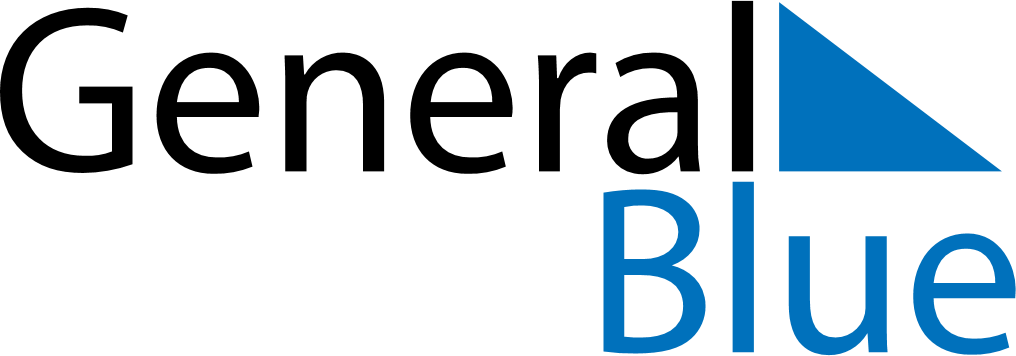 May 2024May 2024May 2024May 2024UkraineUkraineUkraineSundayMondayTuesdayWednesdayThursdayFridayFridaySaturday12334Labour DayLabour Day56789101011Orthodox EasterOrthodox EasterVictory Day1213141516171718192021222324242526272829303131